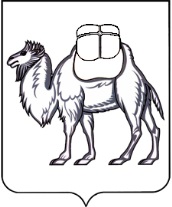 ГОСУДАРСТВЕННЫЙ КОМИТЕТ «ЕДИНЫЙ ТАРИФНЫЙ ОРГАН ЧЕЛЯБИНСКОЙ ОБЛАСТИ»П О С Т А Н О В Л Е Н И ЕОт 26 декабря 2013 года	№ 60/150город ЧелябинскОб утверждении нормативов потребления коммунальной услуги по электроснабжению на общедомовые нужды в многоквартирных домах на территории Челябинской области	В соответствии с Жилищным кодексом Российской Федерации, постановлениями Правительства Российской Федерации от 23 мая 2006 года № 306 «Об утверждении Правил установления и определения нормативов потребления коммунальных услуг»,     от 6 мая 2011 года № 354 «О предоставлении коммунальных услуг собственникам            и пользователям помещений в многоквартирных домах и жилых домов», постановлением Губернатора Челябинской области от 1 сентября 2004 года № 477             «Об утверждении Положения, структуры и штатной численности Государственного комитета «Единый тарифный орган Челябинской области» и на основании протокола заседания Правления Государственного комитета «Единый тарифный орган Челябинской области» от 26 декабря 2013 года № 60 Государственный комитет «Единый тарифный орган Челябинской области»п о с т а н о в л я е т:Установить нормативы потребления коммунальной услуги                                   по электроснабжению на общедомовые нужды в многоквартирных домах Челябинской области согласно приложению.Настоящее постановление вступает в силу с 1 января 2014 года.Исполняющий обязанности председателя Государственного комитета					              Т.В. КучицНормативыпотребления коммунальной услугипо электроснабжению на общедомовые нуждыв многоквартирных домах на территории Челябинской области	Примечания:Нормативы потребления коммунальной услуги по электроснабжению                            на общедомовые нужды установлены с применением расчетного метода.Данные нормативы применяются в отношении общей площади помещений, входящих в состав общего имущества в многоквартирном доме, определяемой на основе данных, содержащихся в техническом паспорте многоквартирного дома. При определении нормативов потребления коммунальной услуги                              по электроснабжению на общедомовые нужды собственниками и пользователями помещений в многоквартирном доме учтены площади помещений, не являющихся частями  жилых (нежилых) помещений в многоквартирных домах и предназначенные для обслуживания более одного помещения в доме, в том числе: межквартирные лестничные площадки, лестницы, лифтовые и иные шахты, коридоры, колясочные, технические этажи, чердаки, подвалы, в которых имеются инженерные коммуникации, иное обслуживающее более одного помещения в данном доме оборудование (технические подвалы).В соответствии с пунктом 29 Правил установления и определения нормативов потребления коммунальных услуг, утвержденных Постановлением Правительства Российской Федерации от 23.05.2006г. № 306 (с последующими изменениями), нормативы потребления коммунальной услуги по электроснабжению включают нормативные технологические потери коммунального ресурса и не включают расходы коммунального ресурса, возникшие в результате нарушения требований технической эксплуатации внутридомовых инженерных систем, правил пользования жилыми помещениями и содержания общего имущества в многоквартирном доме.	Исполняющий обязанности председателя Государственного комитета					              Т.В. КучицПриложение 
к постановлению Государственного комитета
«Единый тарифный орган Челябинской области»от 26 декабря 2014 года № 60/150№ п/пЭтажность зданияГруппы оборудованияГруппы оборудованияГруппы оборудованияГруппы оборудованияГруппы оборудования№ п/пЭтажность зданияОсвети-тельные установки общедомо-вых помеще-нийСиловое оборудова-ние лифтовНасосы и аппаратура управления насосами подачи холодной водыЦиркуляцион-ные насосы системы горячего водоснабже-нияНасосное оборудова-ние системы отопления№ п/пЭтажность зданияНормативы потребления,кВт.ч. в месяц на 1 кв.м. общей площади помещений,                                                                                                                                                               входящих в состав общего имущества в многоквартирном домеНормативы потребления,кВт.ч. в месяц на 1 кв.м. общей площади помещений,                                                                                                                                                               входящих в состав общего имущества в многоквартирном домеНормативы потребления,кВт.ч. в месяц на 1 кв.м. общей площади помещений,                                                                                                                                                               входящих в состав общего имущества в многоквартирном домеНормативы потребления,кВт.ч. в месяц на 1 кв.м. общей площади помещений,                                                                                                                                                               входящих в состав общего имущества в многоквартирном домеНормативы потребления,кВт.ч. в месяц на 1 кв.м. общей площади помещений,                                                                                                                                                               входящих в состав общего имущества в многоквартирном доме11-5 этажей2,01-0,640,320,3426 этажей и выше2,762,360,710,320,33